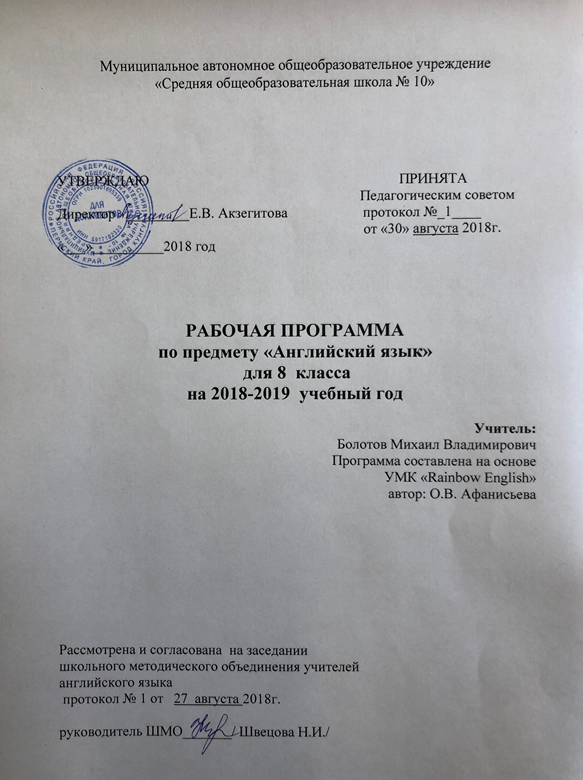 Пояснительная записка к тематическому планированию уроков по английскому языку для 8-го классаРабочая программа по английскому языку составлена на основе федерального государственного образовательного стандарта основного общего образования и авторской программы О.В.Афанасьева, И.В.Михеева, К.М.Баранова по английскому языку к УМК «Английский язык: «Rainbow English» для учащихся 5-9 классов общеобразовательных учреждений  (Москва: Дрофа, 2014). Рабочая программа ориентирована на использование учебно-методического комплекта О.В.Афанасьева, И.В.Михеева, К.М.Баранова по английскому языку к УМК О.В.Афанасьева, И.В.Михеева, К.М.Баранова. «Английский язык: «Rainbow English» для учащихся 8 классов общеобразовательных учреждений  (Москва: Дрофа, 2014). Рабочая программа рассчитана на 102 часов школьного учебного плана при нагрузке 3 часа в неделю и предусматривает резерв свободного времени в размере 10% от общего объема часов. Срок реализации программы – 1 год.	Программа реализует следующие основные функции:Информационно-методическую. Позволяет всем участникам учебно-воспитательного процесса получить представление о целях, содержании, общей стратегии образования, воспитания и развития школьников средствами учебного предмета, о специфике каждого этапа обучения;Организационно-планирующая функция предусматривает выделение этапов обучения, определение количественных и качественных характеристик учебного материала и уровня подготовки учащихся по иностранному языку на каждом этапе;Контролирующая функция заключается в том, что программа, определяющая требования к содержанию речи, коммуникативным умениям, к отбору языкового материала и к уровню обученности школьников на каждом этапе обучения, может служить основой для сравнения полученных в ходе контроля результатов.Цели и задачи обучения английскому языку в 8 классе:Развитие иноязычной коммуникативной компетенции в совокупности ее составляющих – речевой, языковой, социокультурной, компенсаторной, учебно-познавательной.Речевая компетенция – развитие коммуникативных умений в четырех основных видах речевой деятельности (говорении, аудировании, чтении, письме);Языковая компетенция – овладение новыми языковыми средствами (фонетическими, орфографическими, лексическими, грамматическими) в соответствии с темами, сферами и ситуациями общения, отобранными для основной школы; освоение знаний о языковых явлениях изучаемого языка, разных способах выражения мысли в родном и изучаемом языке;Социокультурная компетенция – приобщение учащихся к культуре, традициям и реалиям стран/страны изучаемого иностранного языка в рамках тем, сфер и ситуаций общения, отвечающих опыту, интересам, психологическим особенностям учащихся основной школы на разных ее этапах; формирования умения представлять свою страну, ее культуру в условиях иноязычного межкультурного общения;Компенсаторная компетенция – развитие умений выходить из положения в условиях дефицита языковых средств при получении и передаче информации;Учебно-познавательная компетенция – дальнейшее развитие общих и специальных учебных умений; ознакомление с доступными учащимся способами и приемами самостоятельного изучения языков и культур, в том числе с использованием новых информационных технологий; развитие и воспитание у школьников понимания важности изучения иностранного языка в современном мире и потребности пользоваться им как средством общения, познания, самореализации и социальной адаптации; воспитание качеств гражданина, патриота; развитие национального самосознания, стремления к взаимопониманию между людьми разных сообществ, толерантного отношения к проявлениям иной культуры.СОДЕРЖАНИЕ УЧЕБНОГО ПРЕДМЕТАТРЕБОВАНИЯ К УРОВНЮ УСВОЕНИЯВ результате изучения английского языка в 8 классе учащиеся должны Знать/понимать:• основные значения изученных лексических единиц (слов, словосочетаний) в соответствии с предметным содержанием речи, предусмотренным программой для этого этапа, основные способы словообразования (аффиксация, словосложение, конверсия);• особенности структуры простых (утвердительных, восклицательных, побудительных) исложных предложений английского языка; интонацию различных коммуникативных типов предложения;• признаки изученных грамматических явлений (видовременных форм глаголов и их эквивалентов, артиклей, существительных, степеней сравнения прилагательных и наречий, местоимений, числительных, предлогов);• основные нормы речевого этикета (реплики-клише, наиболее распространенная оценочная лексика), принятые в стране изучаемого языка;• культура Великобритании, США (образ жизни, быт, обычаи, традиции, праздники, всемирно известные достопримечательности, выдающиеся люди и их вклад в мировые культуры), сходства и различия в традициях своей страны и стран изучаемого языка.Учащиеся должны уметь:в области говорения• начинать, поддерживать разговор, деликатно выходить из разговора, заканчивать общение; поздравлять, выражать пожелания и реагировать на них; выражать благодарность, вежливо переспрашивать, отказываться, соглашаться;• запрашивать и сообщать фактическую информацию («кто?», «что?», «где?», «когда?»,«куда?», «как?», «с кем?», «почему?»), переходя с позиции спрашивающего на позицию отвечающего;• обращаться с просьбой и выражать готовность/отказ ее выполнить; давать совет и принимать/не принимать его; приглашать к действию/взаимодействию и соглашаться/несоглашаться принять в нем участие;• выражать свою точку зрения, выражать согласие/несогласие с мнением партнера; высказывать одобрение/неодобрение относительно мнения партнера;• высказываться о фактах и событиях, используя такие типы речи, как повествование, сообщение, описание;• излагать основное содержание прочитанного с опорой на текст;• высказывать свое мнение в связи с прочитанным и прослушанным текстом;• делать сообщения по результатам проведенной проектной работы;в области аудирования• понимать основное содержание несложных аутентичных текстов, относящихся к различным коммуникативным типам речи (сообщение/рассказ); уметь определять тему и факты сообщения, вычленять смысловые вехи; выделять главное, опуская второстепенное;• выборочно понимать нужную или интересующую информацию в сообщениях прагматического характера с опорой на языковую догадку, контекст;в области чтения• читать и понимать основное содержание аутентичных художественных и научно-популярных текстов (определять тему, основную мысль, причинно-следственные связи в тексте, кратко и логично излагать его содержание, оценивать прочитанное, сопоставлять факты в культурах);• читать с полным пониманием несложные аутентичные тексты, ориентированные на предметное содержание речи на этом этапе, на основе языковой и контекстуальной догадки, словообразовательного анализа, использования словаря; кратко излагать содержание прочитанного; выражать свое мнение, соотносить со своим опытом;• читать текст с выборочным пониманием нужной или интересующей информации (просмотреть текст или несколько коротких текстов и выбрать нужную, интересующую учащихся информацию для дальнейшего использования в процессе общения или расширения знаний по проблеме текста/текстов);в области письма и письменной речи• делать выписки из текста;• составлять план текста;• писать поздравления с праздниками, выражать пожелания (объемом до 30 слов, включаяадрес);• заполнять анкеты, бланки, указывая имя, фамилию, пол, возраст, гражданство, адрес;• писать личное письмо с опорой на образец (расспрашивать адресата о его жизни, здоровье, делах, сообщать то же о себе, своей семье, друзьях, событиях жизни и делах, выражать просьбу и благодарность в соответствии с нормами, принятыми в англоязычных странах).Учащиеся также должны быть в состоянии в конце второго этапа обучения использовать приобретенные знания и умения в практической деятельности и повседневной жизни для:• достижения взаимопонимания в процессе устного и письменного общения с носителями иностранного языка;• создания целостной картины поликультурного мира, осознания места и роли родного языка и изучаемого иностранного языка в этом мире;• приобщения к ценностям мировой культуры через иноязычные источники информации (в том числе мультимедийные);• ознакомления представителей других стран с культурой своего народа; осознания себя гражданином своей страны и мира.КРИТЕРИИ И НОРМЫ ОЦЕНКИ ЗУН ОБУЧАЮЩИХСЯПроверка уровня сформированности навыков и умений по разным аспектам иноязычной культуры осуществляется по балльной системе.Критерии оценки устных ответов: Оценка «5»Коммуникативная задача решена полностью, цель сообщения успешно достигнута, учащийся  демонстрирует словарный запас, адекватный поставленной задаче, использует разнообразные грамматические структуры в соответствии с поставленной задачей, речь понятна, без фонетических ошибок. Учащийся демонстрирует сформированность компенсаторной компетенции.Оценка «4»Коммуникативная задача решена, немногочисленные языковые погрешности не препятствуют пониманию, цель сообщения достигнута, однако проблема/тема раскрыта не в полном объеме, учащийся демонстрирует достаточный словарный запас, в основном соответствующий поставленной задаче, однако испытывает затруднение при подборе слов и допускает отдельные неточности в их употреблении. Использует грамматические структуры, в целом соответствующие поставленной задаче, грамматические ошибки в речи учащегося вызывают затруднения в понимании его коммуникативных намерений. В отдельных случаях понимание речи затруднено из-за наличия фонетических ошибок, интонации, соответствующей моделям родного языка.Оценка «3»Коммуникативная задача решена, но лексико-грамматические погрешности мешают пониманию, задание выполнено не полностью: цель общения достигнута не полностью, проблема раскрыта в ограниченном объеме. Словарный запас учащегося не достаточен для выполнения поставленной задачи, грамматические ошибки в речи учащегося вызывают затруднения в понимании его коммуникативных намерений. В отдельных случаях понимание речи затруднено из-за наличия фонетических ошибок, интонации, соответствующей моделям родного языка.Оценка «2»Коммуникативная задача не решена, задание не выполнено, цель общения не достигнута. Словарный запас учащегося не достаточен для выполнения поставленной задачи, неправильное использование грамматических структур делает невозможным выполнение поставленной задачи, речь почти не воспринимается на слух из-за большого количества фонетических ошибок и интонационных моделей, не характерных для английского языка, что значительно препятствует пониманию речи учащегося. Оценка «1»Полное незнание изученного материала, отсутствие элементарных умений и навыков. Учащийся не может ответить не на один из поставленных вопросов.Критерии оценки письменных работ:Оценка «5»Коммуникативная задача решена, немногочисленные языковые погрешности не мешают пониманию текста. Задание полностью выполнено, используемый словарный запас соответствует поставленной задаче, учащийся показал знание большого запаса лексики и успешно использовал ее с учетом норм иностранного языка, грамматические структуры используются в соответствии с поставленной задачей, практически отсутствуют ошибки, соблюдается правильный порядок слов. Орфографические ошибки практически отсутствуют, используется правильная пунктуация. Оценка «4»Коммуникативная задача решена, но лексико-грамматические погрешности при использовании языковых средств, выходящих за рамки базового уровня, препятствуют пониманию. Задание выполнено, но некоторые аспекты, указанные в задание, раскрыты не полностью, случаются отдельные неточности в употреблении слов либо словарный запас ограничен, но использован правильно, с учетом норм его употребления в иностранном языке. Имеется ряд грамматических ошибок, не затрудняющих понимание текста, орфографические или пунктуационные погрешности не мешают пониманию текста.Оценка «3»Коммуникативная задача решена, но лексико-грамматические погрешности при использовании языковых средств, выходящих за рамки базового уровня, препятствуют пониманию. Задание выполнено не полностью, некоторые аспекты, указанные в задание, раскрыты не полностью, высказывание не всегда логично, деление текста на абзацы отсутствует, словарный запас ограничен, имеются грамматические ошибки элементарного уровня, существуют значительные нарушения правил орфографии и пунктуации.Оценка «2»Коммуникативная  задача не решена, задание не выполнено, крайне ограниченный запас не позволяет выполнить поставленную задачу, или учащийся не смог правильно использовать свой лексический запас для выражения своих мыслей. Оценка «1»Учащийся не приступал к выполнению работы или выполнил правильно менее 10% работы.РЕКОМЕНДОВАННЫЙ ПЕРЕЧЕНЬ ЛИТЕРАТУРЫДля ученика:О.В.Афанасьева, И.В.Михеева, К.М.Баранова. Английский язык: «Rainbow  English»: Учебник для 8 кл. Общеобраз. Учрежд.— Москва:Дрофа, 2014;О.В.Афанасьева, И.В.Михеева, К.М.Баранова. «Английский язык: «Rainbow  English»: Рабочая тетрадь для 8 кл. Общеобраз. Учрежд. в двух частях — Москва: Дрофа, 2014;Для учителя:О.В.Афанасьева, И.В.Михеева, К.М.Баранова. Авторская программа по английскому языку к УМК 	О.В.Афанасьева, И.В.Михеева, К.М.Баранова. «Английский язык: Rainbow English» для учащихся 5-9 классов общеобразовательных учреждений  - Москва: Дрофа, 2014;О.В.Афанасьева, И.В.Михеева, К.М.Баранова. «Английский язык: Rainbow  English»: книга  для  учителя — Москва: Дрофа, 2014;О.В.Афанасьева, И.В.Михеева, К.М.Баранова. «Английский язык: Rainbow  English»: CD MP3   - Москва: Дрофа, 2014;Календарно - тематический планпо английскому языку№ разделаНаименование разделаКоличество часов в примерном планеКоличество часов в рабочей программе -102Количество часов в рабочей программе - 1361.Спорт и другие активные занятия22302.Искусство исполнения: театр22303.Искусство исполнения: кино27354.Их знают во всем мире22305.Резервные уроки576.Контрольные итоговые работы44Всего:102136Количество контрольных работ по разделамКоличество контрольных работ итоговыхКоличество проектных работПо программе102444По программе136444Номера уроковпо порядку№ урокав разделе, темеТема урокаПлановые сроки изучения  учебного материалаСкорректированные сроки изучения учебного материала I четверть (27 часов)I четверть (27 часов)I четверть (27 часов)I четверть (27 часов)I четверть (27 часов)Раздел 1. «Спорт  и другие спортивные занятия» (22часа)Раздел 1. «Спорт  и другие спортивные занятия» (22часа)Раздел 1. «Спорт  и другие спортивные занятия» (22часа)Раздел 1. «Спорт  и другие спортивные занятия» (22часа)Раздел 1. «Спорт  и другие спортивные занятия» (22часа)1.1Введение и первичная активизация ЛЕ по теме «Спорт».01.09-05.09.2.2Обучение монологической речи по теме «Как русские проводят их каникулы» с опорой на ключевые слова.01.09-05.09.3.3Конструкция  «used to»: употребление в речи и на письме.01.09-05.09.4.4Обучающее аудирование по теме «Великие спортсмены».08.09-12.09.5.5Правила употребления сравнительной степени с наречием «мало». 08.09-12.09.6.6Описание картинок по теме «Различные виды спорта» с опорой на ключевые слова.08.09-12.09.7.7Диалог-расспрос по теме «Спорт в России» с опорой на план.15.09-19.09.8.8Правила употребления слова «спорт» в речи и на письме.15.09-19.09.9.9Изучающее чтение по теме «Спорт в Британии».15.09-19.09.10.10 Введение и отработка ЛЕ по теме «Спортивная одежда и обувь».22.09-26.09.11.11 Ознакомительное чтение по теме «Олимпийские игры в древности».22.09-26.09.12.12Прошедшее совершенное время: правила употребления в речи и на письме.22.09-26.09.13.13Прошедшее совершенное время со словами «после, перед, вскоре»: правила употребления.29.09-03.10.14.14Употребление предлогов со словом «поле» в речи и на письме. Контроль навыков чтения по теме «Спорт в нашей жизни».29.09-03.10.15.15Обучение монологической речи по теме «Современные олимпийские игры» с опорой на план.29.09-03.10.16.16Краткое сообщение на тему «Спорт и здоровье» с опорой на план.06.10-10.10.17.17Введение и отработка ЛЕ по теме «Спорт и спортивная жизнь».Контроль навыков аудирования по теме « Олимпийские игры».06.10-10.10.18.18Правила употребления слова «ещё» в вопросительных конструкциях.06.10-10.10.19.19Образование прилагательных с помощью суффиксов -ic, al ,ical.13.20-17.10.20.20Фразовый глагол «заканчивать» и его значения. Контроль навыков устной речи по теме « спорт в России».13.20-17.10. 21.21Изучающее чтение по теме «Великие люди спорта. Татьяна Тарасова».13.20-17.10.22.22Обучающее аудирование по теме «Олимпийские игры».Контроль  навыков письменной речи по теме «Спорт».20.10-24.10.Раздел 2. «Искусство исполнения: театр» (22 часа)Раздел 2. «Искусство исполнения: театр» (22 часа)Раздел 2. «Искусство исполнения: театр» (22 часа)Раздел 2. «Искусство исполнения: театр» (22 часа)Раздел 2. «Искусство исполнения: театр» (22 часа)23.1Правила образование вопросов и отрицательных предложений в прошедшем совершенном времени.27.10-31.10.242Введение и первичная отработка ЛЕ по теме «Театр».27.10-31.10.253Диалог обмен - мнениями по теме « Моё свободное время» с опорой на план.27.10-31.10.II четверть (21 час)II четверть (21 час)II четверть (21 час)II четверть (21 час)II четверть (21 час)264Ознакомительное чтение по теме « История развлечений».10.11-14.11.275Введение и отработка ЛЕ по теме « Описание театра».10.11-14.11.286Обучение диалогической речи по теме «У билетной кассы».10.11-14.11.297Косвенная речь: правила употребления в речи и на письме. 17.11-21.11.308Правила употребления слова «билет» с различными предлогами.17.11-21.11.319Употребление косвенной речи в монологических высказываниях.17.11-21.11.3210Изучающее чтение по теме « Пьесы Шекспира».24.11-28.11.3311Обучающее аудирование по теме «Знаменитые театры». 24.11-28.11.3412Косвенная речь: лексические изменения на письме.Контроль навыков чтения по теме «Театр».24.11-28.11.3513Введение и отработка ЛЕ по теме « Посещение театра».01.12-05.12.36       14Краткое сообщение по теме «Театр в Англии» с опорой на план.01.12-05.12.3715Описание картинок по теме «Театры России» с опорой на ключевые слова.01.12-05.12.3816Правила образования существительных с помощью суффиксов -ance/ ence  и  ist. Контроль навыков устной речи по теме «История театра».08.12-12.12.3917Фразовый глагол «держать» и его основные значения. 08.12-12.12.4018Краткое сообщение по теме «Мой любимый актёр или актриса» с опорой на план.08.12-12.12.4119Изучающее чтение по теме « Что такое пантомима». Контроль навыков аудирования по теме «Описание театра».15.12-19.12.4220Монологические высказывания по теме « П.И. Чайковский и его музыка» с опорой на ключевые слова.15.12-19.12.4321Диалог обмен-мнениями по теме «Мой любимый театр». Контроль навыков письменной речи по теме «Театр».22.12-26.12.4422Систематизация и обобщение грамматического материала по теме « Настоящее совершенное время».22.12-26.12.III четверть (30 часов)III четверть (30 часов)III четверть (30 часов)III четверть (30 часов)III четверть (30 часов)Раздел 4. «Искусство исполнения: кино»  (27 часов)Раздел 4. «Искусство исполнения: кино»  (27 часов)Раздел 4. «Искусство исполнения: кино»  (27 часов)Раздел 4. «Искусство исполнения: кино»  (27 часов)Раздел 4. «Искусство исполнения: кино»  (27 часов)451Введение и первичная активизация ЛЕ по теме «Кино».12.01-16.01.462Ознакомительное чтение «История кино» с опорой на картинки.12.01-16.01.473Правила употребления определённого артикля с названиями театров, кинотеатров, музеев.12.01-16.01.484Обучающее аудирование по теме «Знаменитые актёры» с опорой на ключевые слова.19.01-23.01.495Косвенная речь: правила употребления в речи и на письме.19.01-23.01.506Косвенная речь: правила преобразования глагола в будущем времени.19.01-23.01.517Правила использования фраз и выражений для описания фильма. 26.01-30.01.528Диалог обмен-мнениями по теме «Мой любимый фильм».26.01-30.01.539Косвенная речь: правила употребления в речи и на письме.26.01-30.01.5410Введение и отработка ЛЕ по теме «Типы фильмов».02.02-06.02.5511Описание картинок по теме «Типы фильмов» с опорой на ключевые выражения. 02.02-06.02.5612Правила образования степеней прилагательных у слов «поздний, старый».02.02-06.02.5713Монологические высказывания по теме «Давай пойдём в кино» с опорой на ключевые фразы.Контроль навыков чтения по теме «Кино в моей жизни».09.02-13.02.5814Правила образования степеней прилагательных у слов «далёкий, близкий».09.02-13.02.5915Краткое сообщение на тему « Мой любимый киноактёр и киноактриса» с опорой на план.09.02-13.02.6016Введение и первичная отработка ЛЕ по теме «Описание и обсуждение фильма».16.02-20.02.6117Правила употребления собирательных существительных в речи и на письме.Контроль навыков аудирования по теме «Кино».16.02-20.02.6218Формальная и неформальная лексика в английском языке: правила употребления в речи и на письме.16.02-20.02.6319Обучающее аудирование по теме «Мой любимый фильм» с опорой на картинки.16.02-20.02.6420Ознакомительное чтение по теме «Знаменитые кинокомпании мира». Контроль навыков устной речи по теме «Кино».16.02-20.02.6521Правила образования прилагательных с помощью суффикса -ish.02.03.-06.03.6622Фразовый глагол «видеть» и его основные значения.02.03.-06.03.6723Диалог расспрос по теме «Обсуждение любимого фильма» с опорой на план.02.03.-06.03.6824Изучающее чтение по теме «Кинозвёзды 20 века». Контроль навыков письменной речи по теме «Кино в нашей жизни».09.03-13.03.6925Обучение монологической речи по теме «Мой любимый кинофильм» с опорой на план. 09.03-13.03.7026Систематизация и обобщение грамматического материала по теме «Косвенная речь».09.03-13.03.7127Систематизация и обобщение ЛЕ по теме «Кино».16.03-20.03.                                            Раздел 4. «Их знают во всём мире»  (22часов)                                            Раздел 4. «Их знают во всём мире»  (22часов)                                            Раздел 4. «Их знают во всём мире»  (22часов)                                            Раздел 4. «Их знают во всём мире»  (22часов)                                            Раздел 4. «Их знают во всём мире»  (22часов)72       1Введение и первичная отработка ЛЕ по теме «Известные люди различных стран».73       2Правила употребления страдательного залога в прошедшем простом времени.74       3Обучение монологической речи по теме «Знаменитые картины мира».IV четверть (24 часа)IV четверть (24 часа)IV четверть (24 часа)IV четверть (24 часа)IV четверть (24 часа)754Обучающее аудирование по теме "Знаменитые учёные мира» с опорой на картинки.30.03-03.04.765Изучающее чтение по теме «Выдающиеся люди: Исаак Ньютон».30.03-03.04.776Глаголы « learn,study»: правила употребления в речи и на письме.06.04-10.04787Правила употребления страдательного залога с переходными глаголами.06.04-10.04798Введение и отработка ЛЕ по теме «Знаменитые люди всего мира». 13.04-17.04.809Изучающее чтение по теме «Выдающиеся люди: Михаил Ломоносов». Правила употребления предлогов в словосочетании «сделан из».13.04-17.04.8110Монологические высказывания по теме «Биографии выдающихся людей» с опорой на ключевые слова.20.04-24.04.8211Правила употребления глаголов в страдательном залоге, которые требуют после себя предлога.20.04-24.04.8312Страдательный залог в будущем простом времени: правила употребления в речи и на письме.20.04-24.04.8413Введение и первичная отработка ЛЕ по теме «Выдающиеся люди». 27.04-01.05.8514Употребления модальных глаголов в страдательном залоге.Контроль навыков аудирования по теме «Выдающиеся люди».27.04-01.05.8615Ознакомительное чтение по теме «Выдающиеся люди: королева Елизавета 2».27.04-01.05.8716Правила образования существительных с помощью суффиксов dom, hood, ship, ism.Обучающее аудирование по теме «Известные художники и их работы».04.05-08.05.8817Фразовый глагол «положить» и его основные значения. Контроль навыков чтения по теме «Известные художники».             04.05-08.05.8918Диалог - расспрос по теме «Выдающиеся люди: американские президенты» с опорой на картинки.11.05-15.05.9019Краткое сообщение на тему «Портрет известного человека» с опорой на план. Диалог обмен - мнениями по теме «Самый известный человек в мире: Юрий Гагарин» с опорой на факты.11.05-15.05.9120Изучающее чтение по теме «Выдающиеся люди: Мать Тереза».Контроль навыков письменной речи по теме «Знаменитые люди всего мира».18.05-22.05.9221Систематизация и обобщение грамматического материала по теме «Страдательный залог в настоящем простом времени». Систематизация и обобщение грамматического материала по теме «Страдательный залог в прошедшем простом времени».18.05-22.05.9322Систематизация и обобщение ЛЕ по теме  «Весь мир знает их». Контроль навыков устной речи по теме «Выдающиеся люди».25.05-28.05.93-98Резервные уроки (5)98-102Контрольные итоговые работыИтого 	часовИтого 	часов102102102